Мамадыш муниципаль районыБашкарма комитетының  2018 елның 12 ноябрендәге 567 нче санлы карарына үзгәрешләр кертү турында“Дәүләт һәм  муниципаль хезмәтләр күрсәтүне оештыру турында” 2010 елның 27 июлендәге 210 – ФЗ санлы Федераль законын, «Татарстан Республикасында муниципаль берәмлекләрнең җирле үзидарә органнарына архив эше өлкәсендә Татарстан Республикасының аерым дәүләт вәкаләтләрен бирү турында» 2007 елның 24 декабрендәге ТРЗ-63 номерлы Татарстан Республикасы Законнары нигезендә  Татарстан Республикасы Мамадыш муниципаль районы Башкарма комитеты   к а р а р  б и р ә: 1. Татарстан Республикасы Мамадыш муниципаль районы Башкарма комитетының «Архив эше өлкәсендә Дәүләт хезмәтләре күрсәтү административ регламентларын раслау турында» 2018 елның 12 ноябрендәге 567 нче номерлы карарының 1-5 нче кушымтасын түбәндәге редакциядә бәян итәргә:5. Муниципаль хезмәт күрсәтүче органның яки муниципаль хезмәткәр, күпфункцияле үзәк, күпфункцияле үзәк хезмәткәренең, шулай ук "Дәүләт һәм муниципаль хезмәтләр күрсәтүне оештыру турында" 27.07.2010 елдагы 210-фз номерлы Федераль законның 16 статьясындагы 1.1 өлешендә каралган оешмаларның мөрәҗәгать итүче тарафыннан карарларына һәм гамәлләренә (гамәл кылмауларына) судка кадәр шикаять бирү (судтан тыш).          Мөрәҗәгать итүче шикаять белән шул исәптән түбәндәге очракларда да мөрәҗәгать итә ала: 1)  "Дәүләт һәм муниципаль хезмәтләр күрсәтүне оештыру турында "2010 елның 27 июлендәге 210-ФЗ номерлы Федераль законның 15_1 статьясында күрсәтелгән таләпне теркәү вакытын бозу";    2) дәүләт яки муниципаль хезмәт күрсәтү вакытын бозу. Күрсәтелгән очракта мөрәҗәгать итүче тарафыннан күп функцияле үзәк хезмәткәренә, күп функцияле үзәк хезмәткәренә судка кадәр (судтан тыш) шикаять бирү " дәүләт һәм муниципаль хезмәтләр күрсәтүне оештыру турында "2010 елның 27 июлендәге 210-ФЗ номерлы Федераль законның 16 статьясындагы 1_3 өлешендә билгеләнгән тәртиптә тиешле дәүләт яисә муниципаль хезмәтләр күрсәтү вазыйфасы йөкләнгән очракта мөмкин".      	  3) мөрәҗәгать итүченең Россия Федерациясе норматив хокукый актлары, Россия Федерациясе субъектларының норматив хокукый актлары, муниципаль хокукый актлары белән каралмаган документларны яисә мәгълүматны гамәлгә ашыру яисә гамәлләрне башкару таләбе;	4) дәүләт яки муниципаль хезмәт күрсәтү өчен Россия Федерациясе норматив хокукый актлары, Россия Федерациясе субъектларының норматив хокукый актлары, муниципаль хокукый актлары белән каралган документларны кабул итүдән баш тарту, мөрәҗәгать итүчедән;		5) әгәр баш тарту нигезләре федераль законнар һәм алар нигезендә кабул ителгән Россия Федерациясенең башка норматив хокукый актлары, Россия Федерациясе субъектларының законнары һәм башка норматив хокукый актлары, муниципаль хокукый актлары белән каралмаган булса, дәүләт яисә муниципаль хезмәт күрсәтүдән баш тарту. Күрсәтелгән очракта мөрәҗәгать итүче тарафыннан күп функцияле үзәк хезмәткәренә, күп функцияле үзәк хезмәткәренә судка кадәр (судтан тыш) шикаять бирү " дәүләт һәм муниципаль хезмәтләр күрсәтүне оештыру турында "2010 елның 27 июлендәге 210-ФЗ номерлы Федераль законның 16 статьясындагы 1_3 өлешендә билгеләнгән тәртиптә тиешле дәүләт яисә муниципаль хезмәтләр күрсәтү вазыйфасы йөкләнгән очракта мөмкин";	6) мөрәҗәгать итүчедән Россия Федерациясе норматив хокукый актларында, Россия Федерациясе субъектларының норматив хокукый актларында, муниципаль хокукый актларда күздә тотылмаган түләү белән чикләнү;	7) муниципаль хезмәт күрсәтүче органның, дәүләт хезмәте күрсәтүче органның яисә муниципаль хезмәт күрсәтүче органның вазыйфаи затыннан, күпфункцияле үзәк хезмәткәреннән, күп функцияле үзәк хезмәткәреннән, "дәүләт һәм муниципаль хезмәтләр күрсәтүне оештыру турында" 2010 елның 27 июлендәге 210-ФЗ номерлы Федераль законның 16 статьясындагы 1_1 өлешендә каралган оешмалар хезмәткәреннән яисә аларның хезмәткәрләреннән дәүләт яисә муниципаль хезмәт күрсәтү нәтиҗәсендә бирелгән ялган документлар һәм хаталарны төзәтүдә баш тарту яисә мондый төзәтмәләрнең билгеләнгән срогын бозу.	Күрсәтелгән очракта мөрәҗәгать итүче тарафыннан күп функцияле үзәк хезмәткәренә, күп функцияле үзәк хезмәткәренә судка кадәр (судтан тыш) шикаять бирү " дәүләт һәм муниципаль хезмәтләр күрсәтүне оештыру турында "2010 елның 27 июлендәге 210-ФЗ номерлы Федераль законның 16 статьясындагы 1_3 өлешендә билгеләнгән тәртиптә тиешле дәүләт яисә муниципаль хезмәтләр күрсәтү вазыйфасы йөкләнгән очракта мөмкин".	8) дәүләт яки муниципаль хезмәт күрсәтү нәтиҗәләре буенча документлар бирү вакытын яки тәртибен бозу;	9)әгәр туктату нигезләре федераль законнар һәм алар нигезендә кабул ителгән Россия Федерациясенең башка норматив хокукый актлары, Россия Федерациясе субъектларының законнары һәм башка норматив хокукый актлары, муниципаль хокукый актлар белән каралмаган булса, дәүләт яки муниципаль хезмәт күрсәтүне туктатып тору.	Күрсәтелгән очракта мөрәҗәгать итүче тарафыннан күп функцияле үзәк хезмәткәренә, күп функцияле үзәк хезмәткәренә судка кадәр (судтан тыш) шикаять бирү " дәүләт һәм муниципаль хезмәтләр күрсәтүне оештыру турында "2010 елның 27 июлендәге 210-ФЗ номерлы Федераль законның 16 статьясындагы 1_3 өлешендә билгеләнгән тәртиптә тиешле дәүләт яисә муниципаль хезмәтләр күрсәтү вазыйфасы йөкләнгән очракта мөмкин";	10) мөрәҗәгать итүчедә дәүләт яисә муниципаль хезмәт күрсәткәндә документлар яисә мәгълүмат булмау һәм (яисә) дөрес булмавы, дәүләт яисә муниципаль хезмәт күрсәтү өчен кирәкле документларны кабул итүдән баш тартканда яисә дәүләт яисә муниципаль хезмәт күрсәткәндә, "дәүләт һәм муниципаль хезмәтләр күрсәтүне оештыру турында" 2010 елның 27 июлендәге 210-ФЗ номерлы Федераль законның 7 статьясындагы 1 өлешенең 4 пунктында каралган очраклардан тыш, аларның булмавы һәм (яисә) дөрес булмавы һәм (яисә) төгәллеге күрсәтелмәгән.Күрсәтелгән очракта мөрәҗәгать итүче тарафыннан күп функцияле үзәк хезмәткәренә, күп функцияле үзәк хезмәткәренә судка кадәр (судтан тыш) шикаять бирү " дәүләт һәм муниципаль хезмәтләр күрсәтүне оештыру турында "2010 елның 27 июлендәге 210-ФЗ номерлы Федераль законның 16 статьясындагы 1_3 өлешендә билгеләнгән тәртиптә тиешле дәүләт яисә муниципаль хезмәтләр күрсәтү вазыйфасы йөкләнгән очракта мөмкин.Шикаять бирү һәм карау тәртибенә гомуми таләпләр.	Шикаять кәгазьдә, электрон формада дәүләт хезмәте күрсәтүче органга яисә муниципаль хезмәт күрсәтүче органга, күпфункцияле үзәкне гамәлгә куючы (алга таба-күпфункцияле үзәкне гамәлгә куючы) гавами - хокукый белем бирү органына (алга таба-күп функцияле үзәкне гамәлгә куючы), шулай ук "дәүләт һәм муниципаль хезмәтләр күрсәтүне оештыру турында"2010 елның 27 июлендәге 210-ФЗ номерлы Федераль законның 16 статьясындагы 1_1 өлешендә каралган оешмаларга тапшырыла.	Дәүләт хезмәте күрсәтүче орган җитәкчесенең яки муниципаль хезмәт күрсәтүче органның карарларына һәм гамәлләренә (гамәл кылмау) шикаятьләре югары органга (булган очракта) бирелә яисә аның булмаганда турыдан-туры дәүләт хезмәте күрсәтүче орган яки муниципаль хезмәт күрсәтүче органның җитәкчесе тарафыннан карала. Күп функцияле үзәк хезмәткәренең карарларына һәм гамәлләренә (гамәл кылмауларына) шикаятьләр әлеге күпфункцияле үзәк җитәкчесенә тапшырыла.Күпфункцияле үзәкнең карарларына һәм гамәлләренә (гамәл кылмавына) шикаятьләр Россия Федерациясе субъектының норматив хокукый акты белән вәкаләтле күпфункцияле үзәкне гамәлгә куючыга яисә вазыйфаи затка тапшырыла. "Дәүләт һәм муниципаль хезмәтләр күрсәтүне оештыру турында" 2010 елның 27 июлендәге 210-ФЗ номерлы Федераль законның 16 статьясындагы 1_1 өлешендә каралган оешмалар хезмәткәрләренең карарларына һәм гамәлләренә (гамәл кылмауларына) шикаятьләр әлеге оешмалар җитәкчеләренә бирелә.	Дәүләт хезмәте күрсәтүче органның яки муниципаль хезмәт күрсәтүче органның, дәүләт яки муниципаль хезмәт күрсәтүче органның, яки муниципаль хезмәт күрсәтүче органның карарларына һәм гамәлләренә (гамәл кылмауларына) шикаять почта аша, күпфункцияле үзәк аша "Интернет" мәгълүмат-телекоммуникация челтәре,  дәүләт хезмәте күрсәтүче органның, муниципаль хезмәт күрсәтүче рәсми сайты аша җибәрелә ала, дәүләт һәм муниципаль хезмәтләр күрсәтүнең бердәм порталын яисә дәүләт һәм муниципаль хезмәтләр күрсәтүнең региональ порталын, шулай ук мөрәҗәгать итүченең шәхси кабул итүе вакытында кабул ителергә мөмкин.үп функцияле үзәк, күпфункцияле үзәк хезмәткәренең карарларына һәм гамәлләренә (гамәл кылмауларына) шикаять почта аша, "Интернет" мәгълүмат-телекоммуникация челтәре, күпфункцияле үзәкнең рәсми сайтыннан, дәүләт һәм муниципаль хезмәтләрнең бердәм порталыннан яисә дәүләт һәм муниципаль хезмәтләрнең региональ порталыннан файдаланып җибәрелә ала, шулай ук мөрәҗәгать итүченең шәхси кабул итү вакытында кабул ителергә мөмкин."Дәүләт һәм муниципаль хезмәтләр күрсәтүне оештыру турында" 2010 елның 27 июлендәге 210-ФЗ номерлы Федераль законның 16 статьясындагы 1_1 өлешендә каралган оешмаларның, шулай ук аларның хезмәткәрләренең карарларына һәм гамәлләренә карата шикаять почта аша, "Интернет" мәгълүмат-телекоммуникация челтәре, әлеге оешмаларның рәсми сайтларыннан, дәүләт һәм муниципаль хезмәтләрнең бердәм порталыннан яисә дәүләт һәм муниципаль хезмәтләр күрсәтүнең региональ порталыннан файдаланып җибәрелә ала, шулай ук мөрәҗәгать итүченең шәхси кабул итү вакытында кабул ителергә мөмкин.	Шикаятьтә түбәндәге мәгълүматлар булырга тиеш: 1)  карарлары һәм гамәлләре (гамәл кылмаулары) шикаять ителүче муниципаль хезмәт күрсәтүче органның, муниципаль хезмәт күрсәтүче органның вазыйфаи затының яисә күпфункцияле үзәкнең вазыйфаи затының, аның җитәкчесенең һәм (яки) хезмәткәренең,  27.07.2010 ел, № 210-ФЗ Федераль законның 16 маддәсендәге 1_1 өлешендә каралган оешмаларның, аларның җитәкчеләре һәм (яки) хезмәткәрләренең исемнәре;2) фамилиясе, исеме, атасының исеме (соңгысы - булган очракта), мөрәҗәгать итүче –физик затның яшәү урыны турында мәгълүмат,  мөрәҗәгать итүче –юридик затның урнашу урыны турында мәгълүмат, шулай ук элемтә өчен телефон номеры (номерлары), электрон почта адресы (булган очракта) һәм мөрәҗәгать итүчегә җавап җибәрелергә тиешле почта адресы; 3) муниципаль хезмәт күрсәтүче органның, муниципаль хезмәт күрсәтүче органның вазыйфаи заты яисә муниципаль хезмәткәре, күпфункцияле үзәк, күпфункцияле үзәк хезмәткәре, 2010 елның 27 июлендәге 210-ФЗ  Федераль законның 16 статьясы 1.1 өлешендә каралган оешмалар, аларның хезмәткәрләренең  шикаять белдерелә торган карарлары һәм гамәлләре (гамәл кылмау) турында мәгълүмат;4)мөрәҗәгать итүченең муниципаль хезмәт күрсәтүче органның, муниципаль хезмәт күрсәтүче органның муниципаль хезмәткәренең яисә вазыйфаи затының, күпфункцияле үзәк, күпфункцияле үзәк хезмәткәренең, 2010 елның 27 июлендәге 210-ФЗ  Федераль законның 16 маддәсе 1_1 өлешендә каралган оешмалар, аларның хезмәткәрләренең   карары һәм гамәле (гамәл кылмау) белән ни сәбәпле килешмәвен раслаучы дәлилләр. Мөрәҗәгать итүче тарафыннан  үз дәлилләрен раслаучы документлар (булганда) яки аларның күчермәләре тапшырылырга мөмкин.       Муниципаль хезмәт күрсәтүче органга, күпфункцияле үзәк, күпфункцияле үзәкне гамәлгә куючыга, 27.07.2010 ел, № 210-ФЗ Федераль законның 16 маддәсендәге 1_1 өлешендә каралган оешмаларга яисә югары органга (булган очракта) кергән шикаять теркәлгән көннән алып унбиш эш көне эчендә, ә муниципаль хезмәт күрсәтүче орган, күпфункцияле үзәк, 27.07.2010 ел, № 210-ФЗ Федераль законның 16 маддәсе 1_1 өлешендә каралган оешмалар   мөрәҗәгать итүчедән документларны кабул итүдән, я җибәрелгән  хаталарны төзәтүдән баш тарту очракларын яисә  төзәтүләрнең билгеләнгән срогы бозылган очракка шикаять  - аны теркәү көненнән соң биш эш көне эчендә каралырга тиеш. Шикаятьне карау нәтиҗәләре буенча түбәндәге карарларның берсе кабул ителә:         1)Шикаять канәгатьләндерелә, шул исәптән кабул ителгән карарны гамәлдән чыгару рәвешендә,  муниципаль хезмәтләр күрсәтү нәтиҗәсендә бирелгән документларда хәреф хаталарын һәм ялгышларны төзәтү рәвешендә,  Россия Федерациясе норматив хокукый актлары, Россия Федерациясе субъектлары норматив хокукый актлары, муниципаль норматив хокукый актлары белән каралмаган очракта акчаларны мөрәҗәгать итүчегә кире кайтару рәвешендә;        2) шикаять канәгатьләндерелми.      Карар кабул ителгән көннән соң килүче көннән дә соңга калмыйча гариза бирүчегә язма формада һәм мөрәҗәгать итүченең теләге буенча электрон формада шикаятьне карау нәтиҗәләре турында дәлилләнгән җавап җибәрелә.       Шикаять канәгатьләндерелергә тиешле дип табылганда мөрәҗәгать итүчегә дәүләт хезмәте күрсәтүче орган, муниципаль хезмәт күрсәтүче орган, күпфункцияле үзәк яки оешма тарафыннан башкарыла торган гамәлләр турында дәүләт яки муниципаль хезмәт күрсәткәндә ачыкланган җитешсезлекләрне кичекмәстән бетерү максатларында мәгълүмат бирелә, шулай ук китерелгән уңайсызлыклар өчен гафу үтенә һәм мөрәҗәгать итүчегә дәүләт яки муниципаль хезмәт күрсәтү максатларында башкарырга кирәк булган алга таба гамәлләр турында мәгълүмат бирелә.     Шикаять мөрәҗәгать итүчегә җавапта канәгатьләнергә тиеш түгел дип танылган очракта, кабул ителгән карарның сәбәпләре турында дәлилләнгән аңлатмалар, шулай ук кабул ителгән карарка шикаять бирү тәртибе турында мәгълүмат бирелә.       Шикаятьне карау барышында яисә карап тикшерү нәтиҗәләре буенча административ хокук бозу составы билгеләре яки җинаять билгеләре ачыкланган очракта, шикаять карау буенча вәкаләтләр бирелгән вазифаи зат, әлеге маддәнең 1 өлеше нигезендә булган материалларны кичекмәстән прокуратура органнарына юллый.	       2. Татарстан Республикасы Мамадыш муниципаль районы башкарма комитетының матбугат һәм массакүләм чаралары белән хезмәттәшлек секторына әлеге карарны өч эш көне эчендә административ регламентларны интернет мәгълүмати - коммуникацион челтәрендәге Татарстан Республикасының хокукый рәсми порталында һәм Мамадыш муниципаль районының рәсми сайтында урнаштырырга.             3. Әлеге карарның үтәлешен контрольгә алуны Мамадыш муниципаль районы Башкарма комитеты җитәкчесенең беренче урынбасары М.Р.Хуҗаҗановка йөкләргә.Җитәкче                                                                          И.М.ДәрҗемановИСПОЛНИТЕЛЬНЫЙКОМИТЕТ МАМАДЫШСКОГО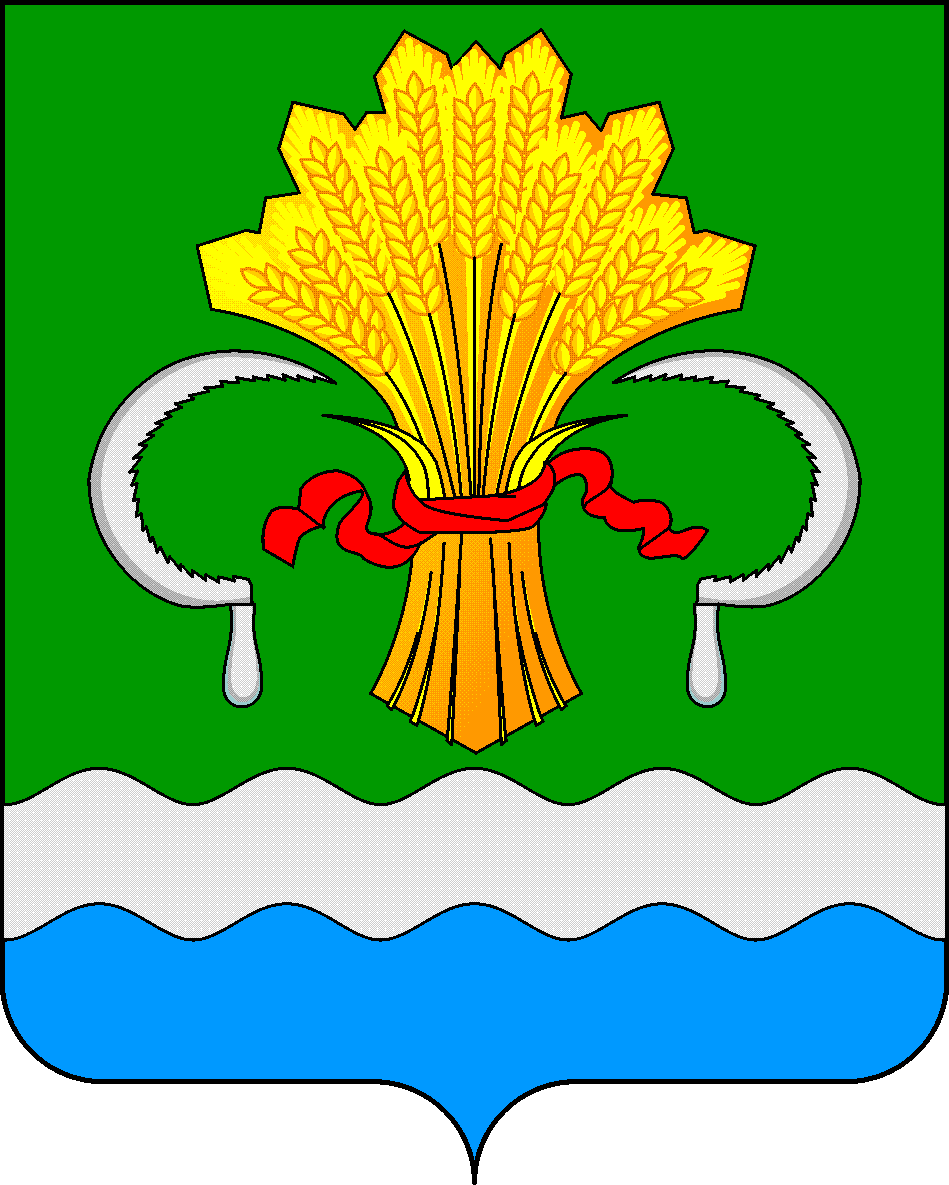 МУНИЦИПАЛЬНОГО РАЙОНА РЕСПУБЛИКИ ТАТАРСТАНул.М.Джалиля, д.23/33, г. Мамадыш,Республика Татарстан, 422190ТАТАРСТАН РЕСПУБЛИКАСЫНЫҢМАМАДЫШ МУНИЦИПАЛЬРАЙОНЫНЫҢ БАШКАРМА КОМИТЕТЫМ.Җәлил ур, 23/33 й., Мамадыш ш.,Татарстан Республикасы, 422190Тел.: (85563) 3-15-00, 3-31-00, факс 3-22-21,e-mail:mamadysh.ikrayona@tatar.ru, www.mamadysh.tatarstan.ruТел.: (85563) 3-15-00, 3-31-00, факс 3-22-21,e-mail:mamadysh.ikrayona@tatar.ru, www.mamadysh.tatarstan.ruТел.: (85563) 3-15-00, 3-31-00, факс 3-22-21,e-mail:mamadysh.ikrayona@tatar.ru, www.mamadysh.tatarstan.ruПостановление№ 168Постановление№ 168Карарот «_17__»_____06_____2019 г.